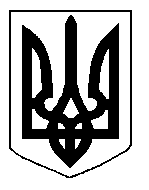 БІЛОЦЕРКІВСЬКА МІСЬКА РАДА	КИЇВСЬКОЇ ОБЛАСТІ	Р І Ш Е Н Н Я
від  25 жовтня  2018 року                                                                        № 2989-59-VIIПро розгляд заяви щодо  затвердження технічної документаціїіз землеустрою щодо встановлення (відновлення) меж земельної ділянки в натурі (на місцевості) та передачу земельної ділянки комунальної власності у  спільну сумісну власність громадянам  Кучеренку Степану Мусійовичу, Кучеренко Ользі МихайлівніРозглянувши звернення постійної комісії з питань земельних відносин та земельного кадастру, планування території, будівництва, архітектури, охорони пам’яток, історичного середовища та благоустрою до міського голови від 24 вересня 2018 року №410/2-17, протокол постійної комісії з питань  земельних відносин та земельного кадастру, планування території, будівництва, архітектури, охорони пам’яток, історичного середовища та благоустрою від 13 вересня 2018 року №143, заяву громадян Кучеренка Степана  Мусійовича, Кучеренко Ольги Михайлівни від 16 серпня 2018 року №4205, технічну документацію із землеустрою щодо встановлення (відновлення) меж земельної ділянки в натурі (на місцевості), відповідно до ст. ст. 12, 40, 79-1, 89, 116, 118, 122, 125, 126, ч. 14 ст. 186 Земельного кодексу України, ч.5 ст. 16 Закону України «Про Державний земельний кадастр», ст. 55 Закону України «Про землеустрій», п. 34 ч. 1 ст. 26 Закону України «Про місцеве самоврядування в Україні», Інструкції про встановлення (відновлення) меж земельних ділянок в натурі (на місцевості) та їх закріплення межовими знаками затвердженої Наказом Державного комітету України із земельних ресурсів від 18 травня 2010 року за № 376, міська рада вирішила:1.Відмовити в затвердження технічної документації із землеустрою щодо встановлення (відновлення) меж земельної ділянки в натурі (на місцевості) та в передачі земельної ділянки комунальної власності у спільну сумісну власність громадянам  Кучеренку Степану Мусійовичу, Кучеренко Ользі Михайлівні з цільовим призначенням 01.07. Для городництва за адресою: вулиця Київська, 5, площею 0,1530 га, за рахунок земель населеного пункту м. Біла Церква. Кадастровий номер: 3210300000:06:019:0035 відповідно до вимог ч.6 статті 118 та ч.1 статті 121 Земельного кодексу України, а саме із земель державної або комунальної власності не передбачено безоплатну передачу громадянам земельних ділянок для городництва. 2.Контроль за виконанням цього рішення покласти на постійну комісію з питань  земельних відносин та земельного кадастру, планування території, будівництва, архітектури, охорони пам’яток, історичного середовища та благоустрою.Міський голова                                                                         	     Г. Дикий